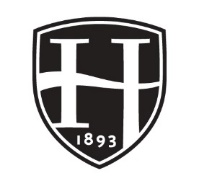 The Volpe Scholars Program:The Volpe Scholars Award offers Hood College undergraduate students stipends between $5,000 and $10,000 to be used year-round, locally, regionally, nationally, or internationally. Preference is given to those students pursing organized internships, focused study abroad opportunities, research opportunities, and distinguished programs at other academic institutions, governmental agencies, or not-for-profit organizations. Experiences should be well beyond the scope of a usual internship or independent study. Projects should be unique and have a significant impact on a field of study, body of research, societal problem, or special population. The goal of this prestigious award is to provide undergraduate students with learning experiences of major significance that might not otherwise be possible, experiences that offer students the possibility of continuing a current educational topic of great importance or the potential to chart a significant future career direction.   Upon completion of the project, Volpe Scholars are required to present the outcomes of their completed work to the college community. To apply:Complete this form, including all information requested below.Essay of Academic Goals (500 words): In a detailed essay, explain your academic goals and how the Volpe Scholars Program, either through an internship, study aboard, research opportunity, or unique program, will assist you in achieving your career aspirations or enrich your educational experience. The essay should highlight the significance of the project in scope and impact on an academic field or community group.  Information should be provided to explain how this experience is different from standard educational or field experiences, is considered prestigious, or distinguished in the field of study. Obtain two (2) letters of recommendation including at least one from a Hood faculty member.Submit a detailed budget, which must be approved by the Selection Committee. (The funds may be used for tuition, living expenses and travel expenses, research costs, materials, educational programs, registration fees.)Submit this form, essay of academic goals, letters of recommendation and budget to the Career Center by the program scholarship application deadline listed below.Name:                              		Address:  				City, State, Zip Code:	Email:  				Phone:  What is your current academic status? (Check one) Sophomore     Junior      Senior -if senior, expected graduation date:  Please list your major(s), minor and concentration:Are you applying for any other scholarships in support of your project or experience?   Yes ______	No _______If yes, please list the additional scholarship for which you have or intend to apply:Names and email of the people completing your letters of recommendation:  Reference #1 from:Name and Title:  		Email:  Reference #2 from:Name and Title:  		Email:  Overall GPA:     	Major GPA:  Please indicate for which semester you are applying: (check one)	Application 		Date of project		Application Deadline   	 Semester 					  	Spring 2024		May – August			March 19, 2024  	Summer 2024		August – December		June 19, 2024  	Fall 2024		January – May			November 19, 2024Submit completed application, including all required documentation, to the Center of Career Development, Apple Resource Center – 2nd Floor or send in one PDF file to littlefield@hood.edu.Questions? Contact Center for Career Development ~ littlefield@hood.edu ~ 301-696-3583“It is the pursuit of excellence, not the attainment that adds value to one’s education . . . let us continue together.”Ronald J. Volpe, President EmeritusPlease note the following eligibility requirements and stipulations of the Volpe Scholar program.Students may not apply to use the award for post-graduation experiences. Students must be currently enrolled as a full-time undergraduate student at Hood College and be in good academic standing. A student in their senior year at the college must use the award in a semester prior to graduation.The Volpe Scholar program is designed to support students pursuing exceptional high-impact experiences that go beyond the regular requirements or range of experiences expected within their degree program. The award may not be used to pay Hood College course tuition, for assigned course textbooks, on-campus housing fees, or college meal plans. Students may use the award to pay for tuition, housing, or food costs associated with special programs or opportunities offered by external educational entities or organizations.Awards must be used by the student to whom they are granted. Funding may not be used for other individuals and is not transferrable.Funding proposals for the Volpe Scholar award must fall between $5,000 and $10,000. Awards will not be made for requests below $5,000 or for those exceeding $10,000. If an award application is for partial funding of an experience, this should be explained in the initial proposal. If additional funding is being provided by a secondary scholarship, students should share this information in their application.If, for any reason, a student is not able to utilize an award made through the Volpe program in the originally proposed semester, the student must reapply for the award to be used in an alternate time period. The Volpe Scholar program is competitive, re-issuance of an award for an alternate semester is not guaranteed.Students who are under consideration for a Volpe Scholar award must participate in an interview with members of the award committee. The committee will want to hear details of the proposal, what makes it unique, and how it will advance the student's career or educational pursuits.Students who accept and use a Volpe Scholar award are required to participate in an annual event during which they will offer a short presentation to members of the Hood College community offering highlights of their experience. By accepting and using the award, the student also agrees to be featured in Hood College communications activities including, but not limited to, the Hood College magazine, college website, and social media venues.